Afro- Eurasian Monkey Workshop 2022Registration FormPlease complete all information below. Please note that the name and title that you give here will be printed on your badge and participants list.Participants information:Workshop FeeCost of the two days, including lunches and refreshments is £60.Payment should be made to the following account under the reference of ‘AEM Workshop’. We ask that proof of payment be recorded below Zoo and Wildlife Solutions LtdLloyds Bank Plc  Account Number 20102368 Sort Code 30-98-62IBAN GB81 LOYD 3098 6220 1023 68BIC LOYDGB 21411Please email this form to infoafroeurasian@gmail.com where a member of the workshop team will get back to you.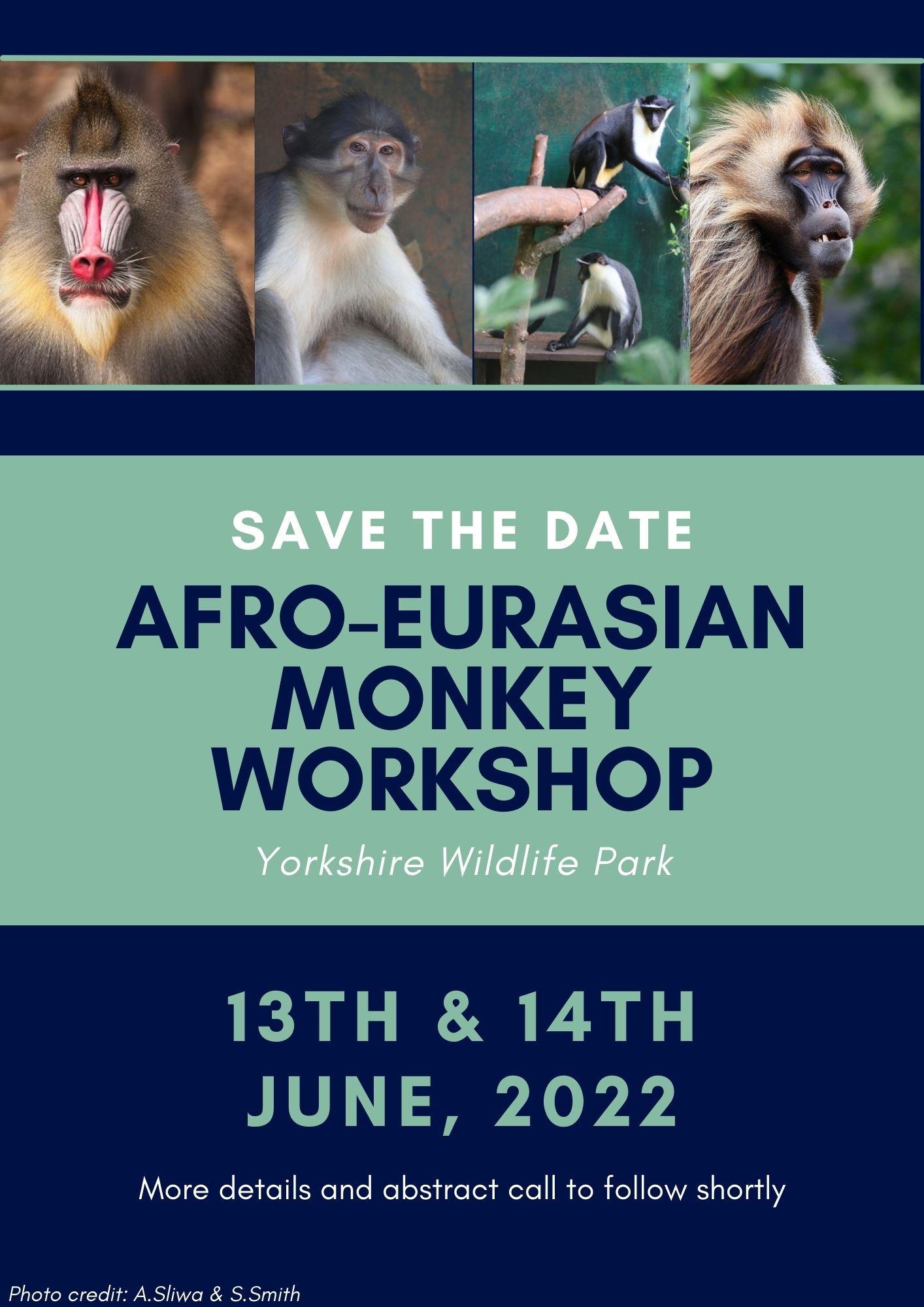 Full NameTitleAddressOrganisationOrganisation AddressTelephone / MobileEmailDietary requirements (please note any allergies)Other notes (please advise us on any other requirements that you may need)Proof of Payment (e.g transferal reference number)